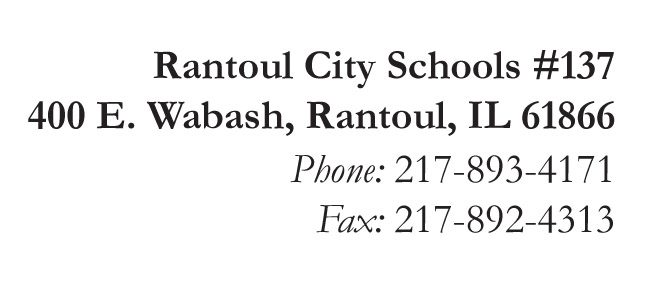 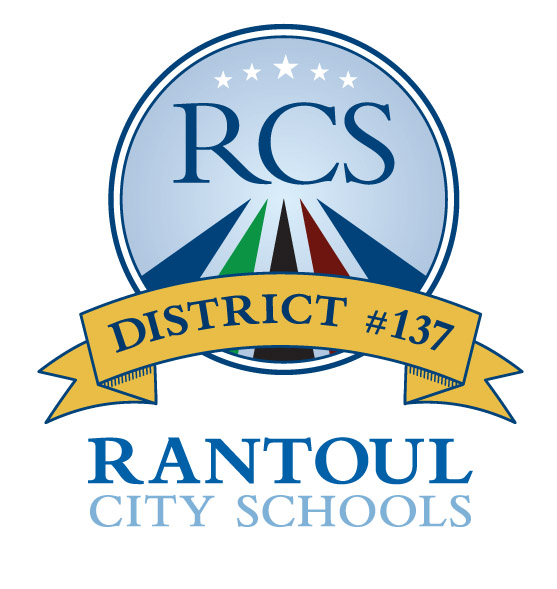  GROW BEYOND!Written Notification of McKinney-Vento Determination – DISTRICT FORMTo be completed by the McKinney-Vento Liaison when a request for a student experiencing homelessness is declined by Rantoul City Schools #137. This form will be completed and forwarded to the Regional Office of Education Superintendent and the State Coordinator for Homeless Education.Date of Notification of Determination: ___________________________________________________________________Person completing form: ______________________________________________________________________________Title of person completing form: ________________________________________________________________________In compliance with section 722(g)(3)(E) of the McKinney-Vento Homeless Assistance Act, the following written notification is provided to:Name of Parent(s)/Guardian(s): _________________________________________________________________________Name of Student(s): _______________________________________________________________________________________ Check here if student is an unaccompanied youth.After reviewing your request to enroll/serve the student(s) listed above, the request is declined. This determination was based upon the following (attach additional pages if necessary):_________________________________________________________________________________________________________________________________________________________________________________________________________________________________________________________________________________________________________You have the right to appeal this decision by completing the second page of this notice or by contacting the school district’s McKinney-Vento Liaison (in person, by email or U.S. mail).Name of District McKinney-Vento Liaison: _______________________________________________________________Phone: _____________________________________		Email: ___________________________________________In addition:The student listed above has the right to enroll immediately in the requested school pending the resolution of the dispute.You may provide written or verbal communication(s) to support your position regarding the student’s enrollment/service in the requested school. You may use the attached form for this notification.If further help is needed or desired you may contact our State Coordinator for Homeless Education:Vicki Hodges100 North First Street, 2000 S-493, Springfield, IL 62777				vhodges@isbe.netA copy of our state’s dispute resolution procedure for students experiencing homelessness is attached. You may contact the National Law Center on Homelessness and Poverty for additional information on the McKinney-Vento Homeless Assistance Act (www.nlchp.org) You may also seek the assistance of advocates or an attorney.